Frans H2VocabulaireVoca 1Voca 2Voca 3Voca 4Voca 5GrammaticaOnregelmatige werkwoordenDe uitgangen van de futur zijn bij alle werkwoorden hetzelfde en bijna gelijk aan de présent van het werkwoord avoir. Bij onregelmatige werkwoorden is de stam vaak anders. 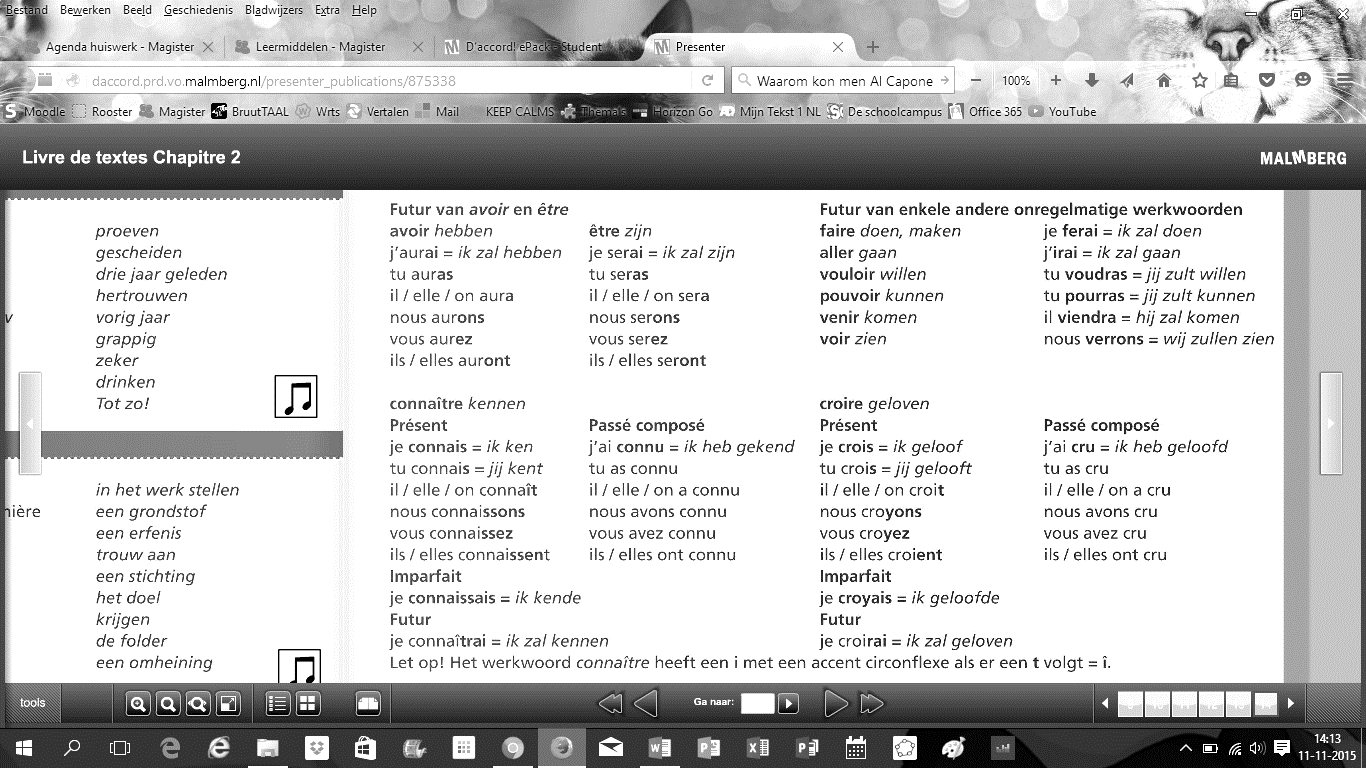 Het bijvoeglijke naamwoordSpeciale vormenBijvoeglijke naamwoorden die op een –e eindigen, veranderen niet als ze bij een vrouwelijk woord horen. Bijvoeglijke naamwoorden die op een –s of een –x eindigen, veranderen niet bij een mannelijk woord in het meervoud. Zie onderstaand schema: Voorbeelden:Sommige bijvoeglijke naamwoorden veranderen als: vóór een mannelijke ZN met een klinker of H enkelvoud begint. Voorbeelden:In het Frans staat het bijvoeglijk naamwoord meestal achter het zelfstandig naamwoord. Een paar bijvoeglijke naamwoorden staan vóór het zelfstandig naamwoord:Beau (mooi), bon (goed), joli (mooi, leuk)Haut (hoog), long (lang), petit (klein)Jeune (jong), vieux (oud), grand (groot)Gros (dik), mauvais (slecht), méchant (slecht, gemeen)Nouveau (nieuw), autre (ander), large (breed)+ Rangtelwoorden:Premier (eerste), deuxième (tweede) enz. BijwoordEen bijwoord is een woord dat iets zegt over: Het bijwoord zegt NOOIT iets over een zelfstandig naamwoord. Als het bijvoeglijk naamwoord eindigt op een klinker, dan plak je er ‘ment’ achter. Als het eindigt op een medeklinker, dan moet je het eerst vrouwelijk maken. Als een bijvoeglijk naamwoord op ‘-ent’ eindigt, eindigt het bijwoord op ‘-emment’. Als een bijvoeglijk naamwoord op ‘-ant’ eindigt, eindigt het bijwoord op ‘-amment’. Voorbeelden: Snel  rapide  rapidementGoed  bon  bienSlecht  mauvais  malVoorzichtig  prudent  prudemmentLangzaam  lent  lentementSoms wordt voor het bijwoord een ander woord gebruikt als voor het bijvoeglijk naamwoord: VoegwoordenVoegwoorden zijn woorden die zinnen verbinden. Belangrijke (voeg)woorden zijn: ExpressionsFransNederlands1à la pointe de op de punt van 2bordé(e) par begrensd door 3bilingue tweetalig 4la marée het getij 5nautique water- 6faire du char à voile strandsurfen 7accompagné de vergezeld van 8un nain een dwerg 9embarquer aan boord gaan 10l'enseignement het onderwijs 11l'interdiction het verbod 12la forêt het bos 13la côte de kust 14une île een eiland 15la chance het geluk 16se promener wandelen 17une pierre een steen FransNederlands1réfléchir sur nadenken over 2le métier het beroep 3le magazine het tijdschrift 4le vendeur de verkoper 5entretemps intussen 6essentiellement voornamelijk 7sur place ter plekke 8emporter meenemen 9évidemment uiteraard 10goûter proeven 11divorcé gescheiden 12il y a trois ans drie jaar geleden 13se remarier hertrouwen 14l'année dernière vorig jaar 15drôle grappig 16certainement zeker 17boire drinken 18À tout à l'heure! Tot zo! FransNederlands1le marin de zeeman 2un pêcheur een visser 3comme aangezien 4hésiter aarzelen 5tandis que terwijl 6pauvre arm 7la pêche de visserij 8une entreprise een onderneming 9se tromper de zich vergissen in 10mettre en œuvre in het werk stellen 11une matière première een grondstof 12un héritage een erfenis 13fidèle à trouw aan 14une association een stichting 15le but het doel 16procurer krijgen 17le dépliant de folder 18une enceinte een omheining FransNederlands1le séjour linguistique de taalreis 2la famille d'accueil het gastgezin 3le mode de vie de manier van leven 4le saut de sprong 5partager delen 6quotidien dagelijks 7faire son lit haar / zijn bed opmaken 8mettre la table de tafel dekken 9améliorer verbeteren 10quinze jours twee weken 11aller chercher ophalen 12l'usage het gebruik 13accueillant gastvrij 14le progrès de vooruitgang 15entourer omringen 16se faire des amis vrienden maken FransNederlands1porter plainte een anklacht indienen 2le voleur de dief 3voler stelen 4la description de beschrijving 5en cuir van leer 6bleu foncé donkerblauw 7se souvenir de zich herinneren 8le tissu de stof 9le zip de rits 10la réunion de reünie 11rigoler lol hebben, grapjes maken 12de tout et de rien van alles en nog wat 13le tournoi het toernooi 14environ ongeveer 15grave erg, ernstig 16le permis de conduire het rijbewijs 17bien sûr natuurlijk 18Zut! Verdorie! MannelijkVrouwelijkMannelijk meervoudVrouwelijk meervoudVertalingBeauBelleBeauxBellesMooiNouveauNouvelleNouveauxNouvellesNieuwBonBonneBonsBonnesGoedLongLongueLongsLonguesLangVieuxVieilleVieuxVieillesOudGrosGrosseGrosGrossesDik/grootBlancBlancheBlancsBlanchesWitCherChèreChersChèresDuur/lievePremierPremièrePremiersPremièresEersteUn garçon tristeUne fille tristeEen verdrietige jongenEen verdrietig meisjeUn film françaisDes films françaisEen Franse filmFranse filmsUn homme heureuxDes hommes heureuxEen gelukkige manGelukkige mannenVieux – vieilUn vieil hommeEen oude manNouveau – nouvelUn nouvel élèveEen nieuwe leerlingBeau – belleUn bel albumEen mooi albumMannelijkVrouwelijkMannelijk meervoudVrouwelijk meervoudAndere lettersESEsE---SSSE---EsXX  se---X  sesVoorbeeld 1 : Marc est (heureux). Voorbeeld 1 : Marc est (heureux). Stap 1:Kijk naar de laatste letter van het BN  xStap 2:Kijk naar het eerste rijtje van de tabel  xStap 3:Kijk naar het ZN in de zin  Marc  m enkStap 4: Kijk horizontaal in de tabel  niks  heureuxEen werkwoordIl skie bien.Hij skiet goed.Een bijvoeglijk naamwoordUn très bon skieur. Een heel /erg goede skiër.Een ander bijwoordTu skies admirablement bien. Je skiet fantastisch goed. Bijvoeglijk naamwoordBijwoordUn garçon poliEen beleefde jongenIl salue poliment. Hij groet beleefd. Un scooter rapideEen snelle scooterOn roule rapidementMen rijdt snel. Une note suffisanteEen voldoende cijferIl travaille sufisamment. Hij werkt voldoende. Un conducteur prudentEen voorzichtige chauffeurElle roule prudemment. Zij rijdt voorzichtig. Un bon skieurEen goede skiërIl skie bien. Hij skiet goed. Un mauvais photographeEen slechte fotograafIl photographie mal. Hij fotografeert slecht. Un meilleur jeuEen beter spelElle joue mieux. Zij speelt beter. Il fait froid, mais il fait du soleil. Het is koud, maar de zon schijnt. Le match est à Paris, où il habite. De wedstrijd is in Parijs, waar hij woont. Il fait froid et il pleut. Het is koud en het regent. Il est 8 heures, donc il part. Het is 8 uur, dus vertrekt hij. Elle dit qu’il pleut, or, il neige. Zij zegt dat het regent, echter (welnu) het sneeuwt. Il ne dit ni oui, ni non. Hij zegt noch ja, noch nee. Elle ne vient pas car elle est malade. Zij komt niet want ze is ziek. Je kunt mensen en dingen beschrijven:Je kunt mensen en dingen beschrijven:Hij heeft lang / kort / krullend haar. Il a les cheveux longs / courts / bouclés. Hij heeft blond / bruin / rood haar. Il a les cheveux blonds / marron / roux. Zij heeft bruine / groene / blauwe / grijze ogen. Elle a les yeux bruns, marron / verts / bleus / gris. Hij is stevig / slank. Il est costaud / svelte. Zij is mager / dun / dik. Elle est maigre / mince / grosse. Hij is goed gehumeurd / verdrietig. Il et de bonne humeur / triste. Zij draagt een (zonne)bril. Elle porte des lunettes (de soleil).Hij is vrolijk. / Zij is vrolijk. Il est joyeux. / Elle est joyeuse. Marcel is mijn neef. / Anne is mijn nicht. Marcel est mon cousin. / Anne est ma cousine. Mijn ouders zijn uit elkaar. Mes parents sont séparés. Mijn ouders zijn gescheiden. Mes parents ont divorcé / sont divorcés. Mijn moeder is hertrouwd. Ma mère (s’)est remariée. Hij draagt een blauw jack met een capuchon. Il porte un blouson bleu à capuche. Hij draagt een blauwe jeans / spijkerbroek. Il porte un jean bleu. Het is een tas van rode stof. C’est un sac en tissu rouge. Zij draagt een zwarte rok / jurk. Elle porte une jupe / une robe noire. Je kunt zeggen wat je van dingen vindt:Je kunt zeggen wat je van dingen vindt:Het was niet slecht; het ging wel. Ce n’était pas mal. Heb je zin om erheen te gaan?Tu as envie d’y aller ?Nee, ik heb geen zin om erheen te gaan. Non, je n’ai pas envie d’y aller. We lachen er veel. On y rigole beaucoup. Het is jammer. C’est dommage. Dat maakt me niet uit. / Dat kan me niet schelen. Ça m‘est égal. / Je m’en fiche. Het is geweldig / zal geweldig zijn. C’est formidable. / Ce sera formidable. Het is vervelend / balen. C’est embêtant. Wat vervelend!Que c’est embêtant !